Term 4 After School Football Club Booking Form - Barcombe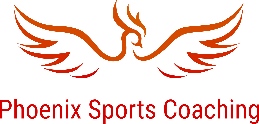 KS 2 (years 4 – 6)Booking Price is £24 (£6 per session) – Full payment must be made prior to the first sessionPayment method – Cash / Cheque / BACS     (PLEASE CIRCLE AND MARK)Bank Transfer:  Sort Code 402815 Account 31454609   Cheques made payable to Mr Drew TimminsReference as follows please: Term X followed by child’s name.  ex:  T4 Drew TimminsPlease scan the completed form in and send to dtimminspsc@gmail.comAlternatively, drop the form off at reception – payment securely included if paying by cheque / cash,Childs Name…………………………………………..……….DOB…………………..…………….Class……………………….……..Starts Monday 8th March – 29th March (4 weeks in total)Please list here any allergies your child has:Please list here any medical conditions your child has:Please tick here if your child is allowed to walk home by themselves after the club has finished Please list here emergency contact details (Email / Address and Telephone number)1………………………………………………………………………………………………………………………………………………………………………………………………………………………………………………………………………………………………………….…………………………………………………………………………………………………………………………………………………………………2…………………………………………………………………………………………………………………………………………………………………………………………………………………………………………………………………………………………………………………………………………….…………………………………………………………………………………………………………………………….Please ensure that your child comes with the appropriate clothing, footwear and shin pads every weekI give my permission for my child……………………………….to be under the care of Mr Drew Timmins (Phoenix Sports Coaching) from the hours of 15:20 – 16:20 on the dates mentioned above.  For any queries, please contact me at dtimminspsc@gmail.com . Please provide a password below, if for any reason you cannot collect your child, we will have a password in place for those who will be collecting to ensure safe safety at all times.Signature…………………………………………………..    Password……………………………………………………